Eine Geschichte unter Einbeziehung von Kameraperspektiven und –einstellungen bebildern.Beschreibung/ InhaltMaterial/ MedienEAWiederholung Kameraperspektiven und –einstellungen.1. SuS ordnen Kameraperspektiven Definitionen zu2. SuS ordnen Kameraeinstellungen Definitionen zuArbeitsblatt und AnleitungSmartphonet1p.de/45fm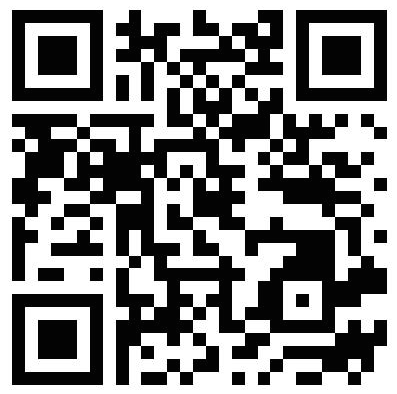 t1p.de/djo8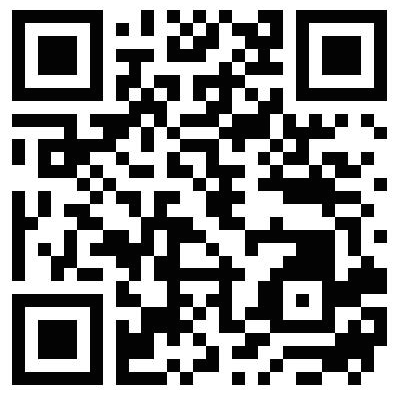 GAfakultativSuS diskutieren in Gruppen über mögliche Wirkung der Perspektiven/Einstellungen. Ergebnissicherung in zweispaltiger Tabelle (Einstellung/Perspektive - mögliche Wirkungsweise(n))Arbeitsblatt Tafel/Smartboard.GASuS lesen Kurzgeschichte „Gib’s auf“ von Frank Kafka (1922) und bearbeiten diese.Arbeitsblattt1p.de/y0i7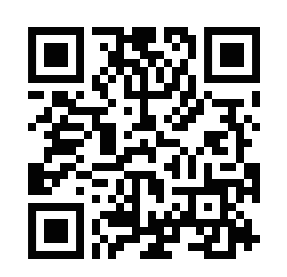 GASuS nehmen unter Berücksichtigung der verschiedenen Kameraeinstellungen und ––perspektiven Fotos auf. Hierzu werden Figuren mitgebracht (Lego, Barbie o.ä.) und passende Orte ausgesucht bzw. Kulissen gebastelt.ArbeitsblattSmartphone;TabletGASuS speichern die Bilder in chronologischer Reihenfolge nummeriert ab.Arbeitsblatt und AnleitungSmartphoneGASuS legen auf learningapps.org ein Quiz an, in dem die Bilder ihrer Geschichte in die entsprechende Reihenfolge gebracht werden müssen. Detaillierte Anleitung liegt bei.Gruppen stellen den Link zu ihrem Quiz bereit. Arbeitsblatt und AnleitungSmartphone;TabletGASuS spielen die Quiz der anderen Gruppen und werten diese aus, indem sie sich Notizen zur Umsetzung machen und die Ergebnisse mit der eigenen Version vergleichen.Arbeitsblatt. Stift, PapierPlenumGemeinsame mündliche Auswertung.Mögliche HAInterpretiere die Kurzgeschichte Gibs’s auf von Franz Kafka aus dem Jahre 1922.